Personal ReadingTry to spend 10-15 minutes every night reading your Library book.NessyLogin to Nessy 2-3 times per week using the QR code or follow the link. 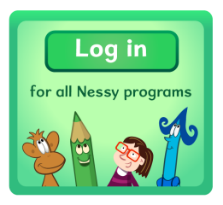 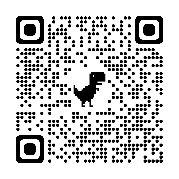 Primary 5Weekly Homework TasksWeek beginning 17.1.22*Please refer to HW 10.1.22 for Topic workPrimary 5Weekly Homework TasksWeek beginning 17.1.22*Please refer to HW 10.1.22 for Topic workHealth and WellbeingIn PATHS this week we are looking at our feelings dictionary.The feelings we are focusing on are the ones related to SHANARRI.Safe, Ambitious, Responsible, Reassured, Included We will continue to add to our feelings dictionary.                     Numeracy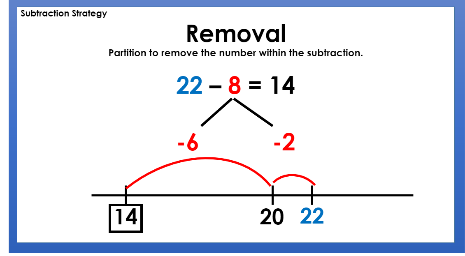 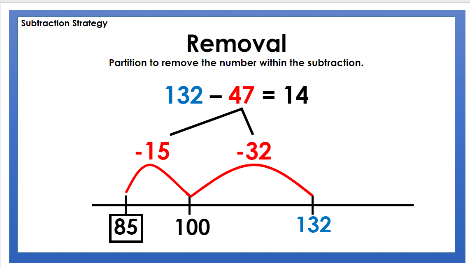 NumeracyActive LiteracyThis week we are focusing on the phoneme ‘oe’.Can you add words to the phoneme chart and practise spelling the words?Multiplication & DivisionAccess Topmarks using the QR code or follow the link to practise multiplication and division facts each night.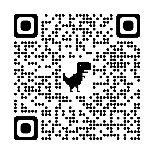 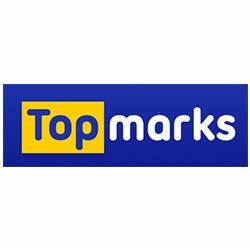 *Don’t forget you can access Sumdog at home for practising times tables too.